Состав Совета профилактики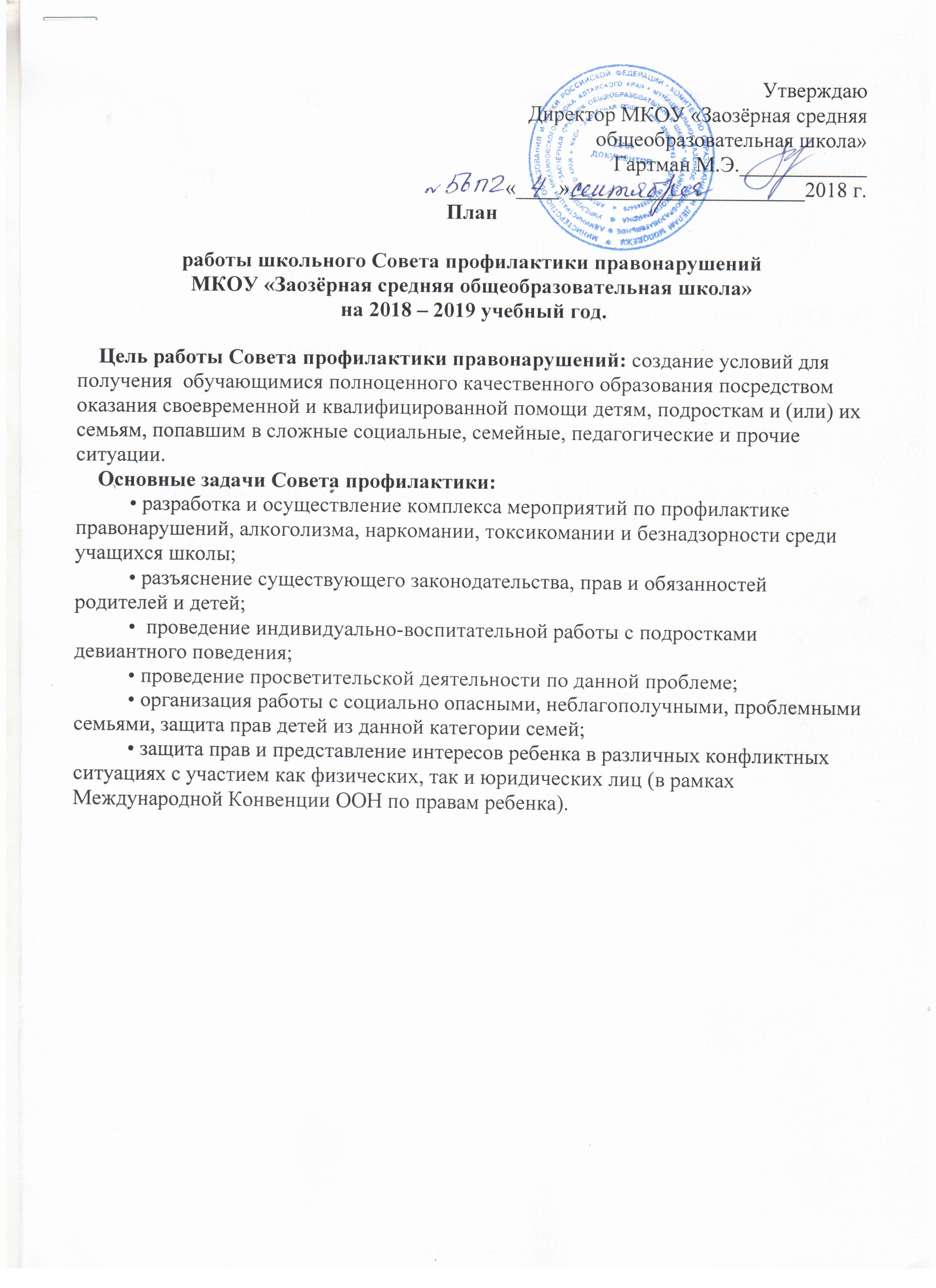 Гартман М.Э., директор школы- председатель Совета профилактики Сафрайдер Т.В. - отв. за воспитательную работу в школе(заместитель председателя)Алейникова Н.А.- уполномоченный по делам опеки и попечительства в школе (секретарь совета)Мартынюкова А.Е. - председатель родительского комитета школыЛяубах Е.А. – медицинский работник школыПутивский А.А. – инспектор ПДН Михайловского районаПлан работы Совета профилактики на 2017-2018 уч. годмероприятияОтветственный СентябрьСоздание Совета профилактики правонарушений, утверждение списка.Сафрайдер Т.В. СентябрьУтверждение плана работы Совета профилактики на год.Сафрайдер Т.В. СентябрьВыявление и постановка на учет школьников, имеющих отклонения в поведении, корректировка списков семей социально опасного положения.Сафрайдер Т.В. СентябрьПривлечение учащихся в кружки, секции и т.д.Классные руководителиСентябрьОбследование условий жизни опекаемых детейАлейникова Н.АСентябрьЗаседание СоветаОктябрьИндивидуальные беседы с учащимися, состоящими на внутришкольном учёте и учёте в ОВД, ОДН и КДН и ЗП с учениками, чьи семьи находятся в социально-опасном положении.ОктябрьВстреча и беседа сотрудников ГИБДД с учащимися школы.ОктябрьВыявление учащихся регулярно пропускающих занятия без уважительной причины.Классные руководителиОктябрьОбсуждение поведения и успеваемости учащихся (по заявлениям классных руководителей).ОктябрьКлассные часы «Вредные привычки» Классные руководителиОктябрьЗаседание СоветаНоябрьУспеваемость и посещение уроков учащимися Кл. руководителиНоябрьОрганизация встречи учащихся с инспектором по делам несовершеннолетних «Административная и уголовная ответственность».Гартман М.Э.НоябрьПосещение уроков с целью проверки «Работа с трудными учащимися на уроке».Члены Совета профилактикиНоябрьАнкетирование учащихся 7 – 10 классов с целью выяснения их занятости во внеурочное время.Сафрайдер Т.В.НоябрьУроки здоровья  по вопросам профилактики наркомании, алкоголизма, ВИЧ-инфекции и т.д.Ляубах Е.А.НоябрьЗаседание СоветаДекабрьСовместное заседание Совета по профилактике и МО классных руководителей по проблеме предотвращения грубых нарушений дисциплины в школе.ДекабрьОрганизация свободного времени учащихся школы в каникулярное времяДекабрьПосещение на дому учащихся, состоящих на внутришкольном учете и учете в инспекции по делам несовершеннолетних. Алейникова Н.А.ДекабрьПланирование работы с учащимися на зимних каникулах.ДекабрьИндивидуальные семейные консультации (с родителями учащихся, находящихся в социально-опасном положении)ДекабрьЗаседание Совета.ЯнварьРабота классных руководителей, с неблагополучными семьями.ЯнварьПосещение на дому учащихся, стоящих на внутришкольном учете, неблагополучных семей.Алейникова Н.А.ЯнварьБеседы с учащимися, неуспевающими по итогам 1 полугодия и регулярно пропускающими занятия без уважительной причины.Кл. руководитедиЯнварьЗаконы школьной жизни в учении и воспитании школьников.Гартман М.Э.ЯнварьКомплексная оценка положения детей находящихся в социально-опасном положении.Сафрайдер Т.В.ЯнварьЗаседание СоветаФевральУспеваемость  и посещение уроков учащимися школы Члены Совета профилактикиФевральАнализ данных о посещаемости, пропусках и причин пропуска занятий.ФевральСоблюдение прав детей, находящихся на опеке.ФевральБеседы с учащимися 5 – 8 классов о правах и обязанностях. Тренинг «Знаешь права – помни об обязанностях».Сафрайдер Т.В.ФевральАнкетирование учащихся 9 и 11 класса о перспективах продолжения после окончания школы.Сафрайдер Т.В.ФевральЗаседание СоветаМартОрганизация индивидуальной работы с учащимися, состоящими на учете в ПДН.МартСистема контроля за посещаемостью в свободное время кружков и секций учащимися, состоящими на учете в школе.Кл. руководителиМартПриглашение родителей учащихся, нарушителей дисциплины.Члены Совета профилактикиМартОбсуждение поведения и успеваемости учащихся (по заявлениям классных руководителей).Кл. руководителиМартКлассные родительские собрания по теме: «Нравственное воспитание детей».Кл. руководителиМартЗаседание СоветаАпрельУчастие в акции «За здоровый образ жизни». Ляубах Е.А.АпрельОбследование условий жизни опекаемых детей.Алейникова Н.А.АпрельСобеседования со школьниками «группы риска»  и их родителями по вопросу летней занятости.АпрельВыпуск газет  «Мы выбираем здоровый образ жизни».Кл. руководителиАпрельКлассные часы «Внимание! Подросток».Кл. руководителиАпрельЗаседание Совета.МайСоблюдение учащимися школы правил поведения в общественных местах.Гартман М.Э.МайРезультаты профилактической работы с неблагополучными семьями и учащимися, стоящими на учете, по итогам годаСафрайдер Т.В.МайОрганизация летнего отдыха и трудовой деятельности учащихся школы летом.МайИтоговые родительские собрания во всех классах.Кл. руководителиМай Отчеты классных руководителей по индивидуальной работе с «трудными» учащимися. Составление плана работы Совета на следующий год. Кл. руководители, Сафрайдер Т.В.МайЗаседание Совета.Июнь, июль, август.1. Трудоустройство детей летом от ЦЗ населения.Июнь, июль, август.2. Контроль прохождения летней практики детьми «группы риска» и состоящих на внутришкольном контроле.Июнь, июль, август.3. Контроль занятости детей из неблагополучных семей.Июнь, июль, август.4. Сбор предварительной информации об устройстве выпускников 9 и 11 класса.В течение всего года:Организация консультативной помощи учащимся группы риска по различным предметам.В течение всего года:Оформление документов в комиссию по делам несовершеннолетнихВ течение всего года:Заседания Совета профилактики по вопросам:- профилактика нарушений школьной дисциплины, пропусков уроков, неуспеваемости;- выполнение родителями и опекунами своих обязанностей;- постановка и снятие с учета в комиссии по делам несовершеннолетних;- постановка на внутришкольный учет и снятие с внутришкольного учета;